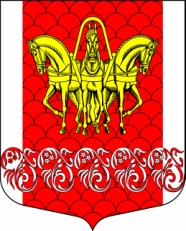 Совет депутатовмуниципального образования«Кисельнинское сельское поселение»Волховского муниципального района 
Ленинградской областитретьего созываРЕШЕНИЕот 23 июля 2019 года   № 33Об отзыве депутата из Совета депутатов Волховского муниципального районаВ соответствии с Федеральным законом от 06.10.2003 года № 131-ФЗ «Об общих принципах организации местного самоуправления в Российской Федерации», на основании итогов голосования, Совет депутатов муниципального образования «Кисельнинское сельское поселение» Волховского района Ленинградской области РЕШИЛ:1. Отозвать депутата Совета депутатов муниципального образования «Кисельнинское сельское поселение» Волховского муниципального района Ленинградской области Аверьянова Олега Владимировича из Совета депутатов Волховского муниципального района Ленинградской области.2. Настоящее решение вступает в силу со дня его принятия и подлежит официальному опубликованию в газете «Волховские огни» и размещению на официальном сайте www.кисельня.рф в информационно-телекоммуникационной сети «Интернет».3. Контроль за исполнением настоящего решения возложить на главу муниципального образования «Кисельнинское сельское поселение» Волховского района Киселева В.В.Глава муниципального образования                                                  «Кисельнинское сельское поселение»                                                 В.В.Киселев                                                               